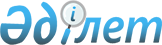 О проекте Закона Республики Казахстан "О внесении изменений и дополнений в некоторые законодательные акты Республики Казахстан по вопросам технического регулирования и метрологии"Постановление Правительства Республики Казахстан от 30 сентября 2011 года № 1124      Правительство Республики Казахстан ПОСТАНОВЛЯЕТ:

      внести на рассмотрение в Мажилис Парламента Республики Казахстан проект Закона Республики Казахстан "О внесении изменений и дополнений в некоторые законодательные акты Республики Казахстан по вопросам технического регулирования и метрологии".      Премьер-Министр

      Республики Казахстан                       К. Масимовпроект ЗАКОН РЕСПУБЛИКИ КАЗАХСТАН О внесении изменений и дополнений в некоторые

законодательные акты Республики Казахстан по вопросам

технического регулирования и метрологии      Статья 1. Внести изменения и дополнения в следующие законодательные акты Республики Казахстан:

      1. В Кодекс Республики Казахстан об административных правонарушениях от 30 января 2001 года (Ведомости Парламента Республики Казахстан, 2001 г., № 5-6, ст. 24; № 17-18, ст. 241; № 21-22, ст. 281; 2002 г., № 4, ст. 33; № 17, ст. 155; 2003 г., № 1-2, ст. 3; № 4, ст. 25; № 5, ст. 30; № 11, ст. 56, 64, 68; № 14, ст. 109; № 15, ст. 122, 139; № 18, ст. 142; № 21-22, ст. 160; № 23, ст. 171; 2004 г., № 6, ст. 42; № 10, ст. 55; № 15, ст. 86; № 17, ст. 97; № 23, ст. 139, 140; № 24, ст. 153; 2005 г., № 5, ст. 5; № 7-8, ст. 19; № 9, ст. 26; № 13, ст. 53; № 14, ст. 58; № 17-18, ст. 72; № 21-22, ст. 86, 87; № 23, ст. 104; 2006 г., № 1, ст. 5; № 2, ст. 19, 20; № 3, ст. 22; № 5-6, ст. 31; № 8, ст. 45; № 10, ст. 52; № 11, ст. 55; № 12, ст. 72, 77; № 13, ст. 85, 86; № 15, ст. 92, 95; № 16, ст. 98, 102; № 23, ст. 141; 2007 г., № 1, ст. 4; № 2, ст. 16, 18; № 3, ст. 20, 23; № 4, ст. 28, 33; № 5-6, ст. 40; № 9, ст. 67; № 10, ст. 69; № 12, ст. 88; № 13, ст. 99; № 15, ст. 106; № 16, ст. 131; № 17, ст. 136, 139, 140; № 18, ст. 143, 144; № 19, ст. 146, 147; № 20, ст. 152; № 24, ст. 180; 2008 г., № 6-7, ст. 27; № 12, ст. 48, 51; № 13-14, ст. 54, 57, 58; № 15-16, ст. 62; № 20, ст. 88; № 21, ст. 97; № 23, ст. 114; № 24, ст. 126, 128, 129; 2009 г., № 2-3, ст. 7, 21; № 9-10, ст. 47, 48; № 13-14, ст. 62, 63; № 15-16, ст. 70, 72, 73, 74, 75, 76; № 17, ст. 79, 80, 82; № 18, ст. 84, 86; № 19, ст. 88; № 23, ст. 97, 115, 117; № 24; ст. 121, 122, 125, 129, 130, 133, 134; 2010 г., № 1-2, ст. 1, 4, 5, № 5, ст. 23; № 7, ст. 28, 32; № 8, ст. 41; № 9, ст. 44; № и, ст. 58; № 13, ст. 67; № 15, ст. 71; № 17-18, ст. 112, 114; № 20-21, ст. 119; № 22, ст. 128, 130; № 24, ст. 146, 149; 2011 г., № 1, ст. 2, 3, 7, 9; № 2, ст. 19, 25, 26, 28; № 3, ст. 32; № 6, ст. 50; № 8, ст. 64; № 11, ст. 102; Закон Республики Казахстан от 15 июля 2011 года "О внесении изменений и дополнений в некоторые законодательные акты Республики Казахстан по вопросам совершенствования разрешительной системы", опубликованный в газетах "Егемен Қазақстан" и "Казахстанская правда" 30 июля 2011 г.; Закон Республики Казахстан от 21 июля 2011 года "О внесении изменений и дополнений в некоторые законодательные акты Республики Казахстан по вопросам совершенствования внешнего государственного финансового контроля", опубликованный в газетах "Егемен Қазақстан" и "Казахстанская правда" 6 августа 2011 г.; Закон Республики Казахстан от 21 июля 2011 года "О внесении изменения и дополнений в некоторые законодательные акты Республики Казахстан по вопросам электронных денег", опубликованный в газетах "Егемен Қазақстан" и "Казахстанская правда" 6 августа 2011 г.; Закон Республики Казахстан от 21 июля 2011 года "О внесении изменений и дополнений в некоторые законодательные акты Республики Казахстан по вопросам налогообложения", опубликованный в газетах "Егемен Қазақстан" и "Казахстанская правда" 6 августа 2011 г.; Закон Республики Казахстан от 22 июля 2011 года "О внесении изменений и дополнений в некоторые законодательные акты Республики Казахстан по вопросам миграции населения", опубликованный в газетах "Егемен Қазақстан" и "Казахстанская правда" 6 августа 2011 г.; Закон Республики Казахстан от 22 июля 2011 года "О внесении изменений и дополнений в некоторые законодательные акты Республики Казахстан по вопросам жилищных отношений", опубликованный в газетах "Егемен Қазақстан" и "Казахстанская правда" 6 августа 2011 г.):

      1) статью 317 изложить в следующей редакции:

      "Статья 317. Нарушение законодательства в области технического

                   регулирования

      1. Нарушение законодательства в области технического регулирования, совершенное в виде:

      1) выпуска и реализации продукции, не соответствующей требованиям технических регламентов;

      2) выпуска на продажу в розничных торговых организациях, рынках продукции, не соответствующей требованиям нормативного документа по стандартизации;

      3) импорта и (или) реализации продукции, подлежащей обязательному подтверждению соответствия, без наличия сертификата соответствия или декларации о соответствии, а также в случае их подделки, истечения или приостановления срока действия;

      4) нарушения правил проведения работ по подтверждению соответствия и аккредитации;

      5) необоснованной выдачи или подтверждения действия сертификата соответствия, а равно необоснованное принятие или регистрация декларации о соответствии, заявления-декларации;

      6) осуществления работ в сфере подтверждения соответствия в государственной системе технического регулирования без аккредитации, -

      влекут штраф на физических лиц в размере от пятнадцати до тридцати, на должностных лиц, индивидуальных предпринимателей, - в размере от тридцати до пятидесяти, на юридических лиц, являющихся субъектами малого или среднего предпринимательства или некоммерческими организациями, - в размере от пятидесяти до ста, на юридических лиц, являющихся субъектами крупного предпринимательства, - в размере от ста пятидесяти до двухсот месячных расчетных показателей с приостановлением аттестата аккредитации, аттестата эксперта-аудитора либо без такового.

      2. Неисполнение либо ненадлежащее исполнение предписаний органов, осуществляющих государственный контроль за соблюдением требований законодательства в области технического регулирования и обеспечения единства измерений, кроме случаев, предусмотренных статьей 317-1 настоящего Кодекса, -

      влечет штраф на физических лиц в размере от двадцати до тридцати, на должностных лиц, индивидуальных предпринимателей, - в размере от сорока до шестидесяти, на юридических лиц, являющихся субъектами малого или среднего предпринимательства или некоммерческими организациями, - в размере от шестидесяти до ста пятидесяти, на юридических лиц, являющихся субъектами крупного предпринимательства, - в размере от двухсот пятидесяти до трехсот месячных расчетных показателей с лишением аттестата аккредитации, аттестата эксперта-аудитора либо без такового.

      3. Действия (бездействие), предусмотренные частью первой, второй настоящей статьи, совершенные повторно в течение года после наложения административного взыскания, -

      влекут штраф на физических лиц в размере от тридцати до сорока пяти, на должностных лиц, индивидуальных предпринимателей, - в размере от сорока пяти до ста, на юридических лиц, являющихся субъектами малого или среднего предпринимательства или некоммерческими организациями, - в размере от ста пятидесяти до двухсот, на юридических лиц, являющихся субъектами крупного предпринимательства, - в размере от трехсот пятидесяти до четырехсот месячных расчетных показателей с лишением аттестата аккредитации, аттестата эксперта-аудитора либо без такового.";

      2) статью 317-2 изложить в следующей редакции:

      "Статья 317-2. Нарушение порядка выдачи сертификата о

                     происхождении товара и (или) для внутреннего

                     обращения, заключения форм товара Таможенного

                     союза или иностранного товара

      1. Составление экспертом-аудитором по определению страны происхождения товара, статуса товара Таможенного союза или иностранного товара и выдача экспертной организацией акта экспертизы о происхождении товара, об определении статуса товара Таможенного союза или иностранного товара, в котором данные о товаре фальсифицированы и (или) недостоверны, -

      влекут штраф на экспертов-аудиторов по определению страны происхождения товара, статуса товара Таможенного союза или иностранного товара в размере от пяти до десяти месячных расчетных показателей с приостановлением квалификационного аттестата эксперта-аудитора по определению страны происхождения товара, статуса товара Таможенного союза или иностранного товара на срок шесть месяцев либо без такового, на экспертные организации - в размере от двадцати до тридцати месячных расчетных показателей с приостановлением деятельности либо без таковой.

      2. Отказ в выдаче сертификата о происхождении товара и (или) для внутреннего обращения, в случае представления надлежаще оформленного акта экспертизы о происхождении товара и (или) для внутреннего обращения и документов, подтверждающих происхождение товара по перечню, утверждаемому уполномоченным органом в области технического регулирования и обеспечения единства измерений, или отказ в выдаче заключения форм товара Таможенного союза или иностранного товара в случае представления надлежаще оформленного акта экспертизы об определении статуса товара Таможенного союза или иностранного товара и сведений, документов, подтверждающих статус товара Таможенного союза или иностранного товара, -

      влечет штраф на территориальные торгово-промышленные палаты, уполномоченного органа (организации) по выдаче сертификата о происхождении товара для внутреннего обращения, заключений форм товара Таможенного союза или иностранного товара в размере от тридцати до пятидесяти месячных расчетных показателей.

      3. Выдача территориальной торгово-промышленной палатой сертификата о происхождении товара, уполномоченным органам (организацией) сертификата о происхождении товара для внутреннего обращения, заключений форм товара Таможенного союза или иностранного товара, в которых данные о товаре фальсифицированы и (или) недостоверны, -

      влечет штраф на территориальную торгово-промышленную палату, уполномоченного органа (организации) по выдаче сертификата о происхождении товара для внутреннего обращения, заключений форм товара Таможенного союза или иностранного товара в размере от двадцати до тридцати месячных расчетных показателей.

      4. Нарушение территориальной торгово-промышленной палатой, уполномоченным органам (организацией) по выдаче сертификата о происхождении товара для внутреннего обращения, заключений форм товара Таможенного союза или иностранного товара срока выдачи сертификата о происхождении товара и (или) для внутреннего обращения, заключения форм товара Таможенного союза или иностранного товара или письменного мотивированного решения об отказе в его выдаче -

      влечет штраф на территориальную торгово-промышленную палату, уполномоченного органа (организации) по выдаче сертификата о происхождении товара для внутреннего обращения, заключений форм товара Таможенного союза или иностранного товара в размере от двадцати до тридцати месячных расчетных показателей.

      5. Представление фальсифицированных и (или) недостоверных документов, подтверждающих происхождение товара по перечню, утверждаемому уполномоченным органом в области технического регулирования и обеспечения единства измерений, для получения сертификата о происхождении товара, документов, подтверждающих происхождение товара для внутреннего обращения для получения сертификата о происхождении товара для внутреннего обращения, а также сведений, документов, подтверждающих статус товара Таможенного союза или иностранного товара, для получения заключений форм товара Таможенного союза или иностранного товара, -

      влечет штраф на индивидуальных предпринимателей в размере от пяти до десяти, на юридических лиц, являющихся субъектами малого или среднего предпринимательства, - в размере от десяти до двадцати, на юридических лиц, являющихся субъектами крупного предпринимательства, - в размере от двадцати до тридцати месячных расчетных показателей.

      6. Совершение действий, предусмотренных частями первой, второй, третьей и четвертой настоящей статьи, повторно в течение года после наложения административного взыскания, -

      влечет штраф на экспертов-аудиторов по определению страны происхождения товара, статуса товара Таможенного союза или иностранного товара в размере от тридцати до сорока месячных расчетных показателей с лишением квалификационного аттестата эксперта-аудитора по определению страны происхождения товара, статуса товара Таможенного союза или иностранного товара либо без такового, территориальные торгово-промышленные палаты, филиалы уполномоченного органа (организации) по выдаче сертификата о происхождении товара для внутреннего обращения, заключений форм товара Таможенного союза или иностранного товара - в размере от пятидесяти до ста месячных расчетных показателей, на экспертные организации - в размере от пятидесяти до ста месячных расчетных показателей с приостановлением деятельности.";

      3) дополнить статьей 317-3 следующего содержания:

      "Статья 317-3. Нарушение законодательства в области обеспечения

                     единства измерений

      1. Нарушение законодательства в области обеспечения единства измерений, совершенное в виде:

      1) несоблюдения правил при расфасовке и реализации фасованных товаров в упаковках любого вида, если количество содержимого не соответствует заявленному на упаковке;

      2) нарушения правил проведения торговых операций, а именно, несоответствия массы, объема, расхода или других величин, характеризующих количество этих товаров, отчуждаемых при совершении торговых операций, количеству товара, указанному в кассовом, товарном чеке или ином документе, подтверждающем покупку проверяемого товара;

      3) поверки и калибровки средств измерений, метрологической аттестации методик выполнения измерений без аккредитации;

      4) выпуск в обращение, применение, реализация и реклама средств измерений и стандартных образцов, не прошедших испытания для целей утверждения типа или метрологическую аттестацию, а также поверку и (или) не включенных в реестр государственной системы обеспечения единства измерений;

      5) применения методик выполнения измерений, подлежащих государственному метрологическому контролю и не прошедших метрологическую аттестацию и регистрации в реестре государственной системы обеспечения единства измерений, -

      влекут штраф на физических лиц в размере от пятнадцати до тридцати, на должностных лиц, индивидуальных предпринимателей, - в размере от тридцати до пятидесяти, на юридических лиц, являющихся субъектами малого или среднего предпринимательства или некоммерческими организациями, - в размере от пятидесяти до ста, на юридических лиц, являющихся субъектами крупного предпринимательства, - в размере от ста пятидесяти до двухсот месячных расчетных показателей с приостановлением аттестата аккредитации, аттестата технического-эксперта, сертификата поверителя либо без такового.

      2. Неисполнение либо ненадлежащее исполнение предписаний органов, осуществляющих государственный контроль за соблюдением требований законодательства в области обеспечения единства измерений, -

      влечет штраф на физических лиц в размере от двадцати до тридцати, на должностных лиц, индивидуальных предпринимателей, - в размере от сорока до шестидесяти, на юридических лиц, являющихся субъектами малого или среднего предпринимательства или некоммерческими организациями, - в размере от шестидесяти до ста пятидесяти, на юридических лиц, являющихся субъектами крупного предпринимательства, - в размере от двухсот пятидесяти до трехсот месячных расчетных показателей с лишением аттестата аккредитации, аттестата эксперта-аудитора, сертификата поверителя либо без такового.

      3. Действия (бездействие), предусмотренные частью первой, второй настоящей статьи, совершенные повторно в течение года после наложения административного взыскания, -

      влекут штраф на физических лиц в размере от тридцати до сорока пяти, на должностных лиц, индивидуальных предпринимателей, - в размере от сорока пяти до ста, на юридических лиц, являющихся субъектами малого или среднего предпринимательства или некоммерческими организациями, - в размере от ста пятидесяти до двухсот, на юридических лиц, являющихся субъектами крупного предпринимательства, - в размере от трехсот пятидесяти до четырехсот месячных расчетных показателей с лишением аттестата аккредитации, аттестата эксперта-аудитора, сертификата поверителя либо без такового.";

      4) пункт 3 статьи 356 после цифр "317-1," дополнить цифрами "317-3,";

      5) часть первую статьи 541 после цифр "317-2," дополнить словами "317-3 (частями второй и третьей),";

      6) часть первую статьи 566 после слов "317 (частью первой)," дополнить словами "317-3 (частью первой),";

      7) абзац сорок подпункта 1) пункта 1 статьи 636 изложить в следующей редакции:

      "органов в области технического регулирования и обеспечения единства измерений и его территориальных органов (статьи 161 (часть четвертая), 338-1 (части третья, девятая, десятая и двенадцатая), 317 (части вторая и третья), 317-1, 317-2, 317-3 (части второй и третьей), 356,496 (часть вторая), 501);".

      2. В Кодекс Республики Казахстан от 10 декабря 2008 года "О налогах и других обязательных платежах в бюджет" (Налоговый кодекс) (Ведомости Парламента Республики Казахстан, 2008 г., № 22-I, 22-II, ст. 112; 2009 г., № 2-3, ст. 16, 18; № 13-14, ст. 63; № 15-16, ст. 74; № 17, ст. 82; № 18, ст. 84; № 23, ст. 100; № 24, ст. 134; 2010 г., № 1-2, ст. 5; № 5, ст. 23; № 7, ст. 28, 29; № 11, ст. 58; № 15, ст. 71; № 17-18, ст. 112; № 22, ст. 130, 132; № 24, ст. 145, 146, 149; 2011 г., № 1, ст. 2, 3; № 2, ст. 21, 25; № 4, ст. 37; № 6, ст. 50; № 11, ст. 102; Закон Республики Казахстан от 15 июля 2011 года "О внесении изменений и дополнений в некоторые законодательные акты Республики Казахстан по вопросам совершенствования разрешительной системы", опубликованный в газетах "Егемен Қазақстан" и "Казахстанская правда" 30 июля 2011 г.; Закон Республики Казахстан от 21 июля 2011 года "О внесении изменений и дополнений в некоторые законодательные акты Республики Казахстан по вопросам электронных денег", опубликованный в газетах "Егемен Қазақстан" и "Казахстанская правда" 6 августа 2011 г.; Закон Республики Казахстан от 21 июля 2011 года "О внесении изменений и дополнений в некоторые законодательные акты Республики Казахстан по вопросам налогообложения", опубликованный в газетах "Егемен Қазақстан" и "Казахстанская правда" 6 августа 2011 г.; Закон Республики Казахстан от 21 июля 2011 года "О внесении изменений и дополнений в некоторые законодательные акты Республики Казахстан по вопросам специальных экономических зон", опубликованный в газетах "Егемен Қазақстан" и "Казахстанская правда" 6 августа 2011 г.; Закон Республики Казахстан от 22 июля 2011 года "О внесении изменений и дополнений в некоторые законодательные акты Республики Казахстан по вопросам миграции населения", опубликованный в газетах "Егемен Қазақстан" и "Казахстанская правда" 6 августа 2011 г.):

      подпункт 3) части второй пункта 2 статьи 135 изложить в следующей редакции:

      "3) деятельность в сфере науки (включая проведение научных исследований, использование, в том числе реализацию, автором научной интеллектуальной собственности, работы по разработке нормативных документов по стандартизации), осуществляемая субъектами научной и (или) научно-технической деятельности, аккредитованными уполномоченным органом в области науки, спорта (кроме спортивно-зрелищных мероприятий коммерческого характера), культуры (кроме предпринимательской деятельности), оказания услуг по сохранению (за исключением распространения информации и пропаганды) объектов историко-культурного наследия и культурных ценностей, занесенных в реестры объектов историко-культурного достояния или Государственный список памятников истории и культуры в соответствии с законодательством Республики Казахстан, а также в области социальной защиты и социального обеспечения детей, престарелых и инвалидов;".

      3. В Закон Республики Казахстан от 7 июня 2000 г. "Об обеспечении единства измерений" (Ведомости Парламента Республики Казахстан, 2000 г., № 7, ст. 165; 2004 г., № 11-12, ст. 62; № 23, ст. 142; 2006 г., № 3, ст. 22; № 24, ст. 148; 2008 г., № 15-16, ст. 60; 2009 г., № 18, ст. 84; 2010 г., № 5, ст. 23; 2011 г., № 1, ст. 2; № 11, ст. 102; Закон Республики Казахстан от 15 июля 2011 года "О внесении изменений и дополнений в некоторые законодательные акты Республики Казахстан по вопросам совершенствования разрешительной системы", опубликованный в газетах "Егемен Қазақстан" и "Казахстанская правда" 30 июля 2011 г.):

      1) подпункты 11) и 17) статьи 1 изложить в следующей редакции:

      "11) технический эксперт в области обеспечения единства измерений - физическое лицо, аттестованное в порядке, установленном уполномоченным органом, на право проведения работ в области обеспечения единства измерений;"

      "17) калибровка средства измерений - совокупность операций, устанавливающих соотношение между значением величины, полученным с помощью данного средства измерений, и соответствующим значением величины, определенным с помощью эталона, в целях определения действительных значений метрологических характеристик средства измерений, не подлежащего государственному метрологическому контролю;";

      2) в пункте 2 статьи 5:

      подпункт 11-1) изложить в следующей редакции:

      "11-1) устанавливает порядок аттестации, переаттестации, периодичности аттестации, технических экспертов и поверителей средств измерений, а также квалификационные требования к ним;";

      подпункт 13) исключить;

      3) часть вторую пункта 1 статьи 9 изложить в следующей редакции:

      "По решению уполномоченного органа к применению допускаются единицы величин, не входящие в Международную систему единиц.";

      4) подпункт 4) статьи 13 изложить в следующей редакции:

      "4) технических экспертов в области обеспечения единства измерений;";

      5) подпункт 2) статьи 14 изложить в следующей редакции:

      "2) государственного научного метрологического центра, который обеспечивает создание, совершенствование, хранение и применение государственных эталонов единиц величин, создание систем передачи размеров единиц величин, разрабатывает нормативные документы по обеспечению единства измерений, проводит сличение эталонов единиц величин, участвует в сличениях результатов поверки и калибровки средств измерений, осуществляет испытания, метрологическую аттестацию, поверку эталонов единиц величин и средств измерений, научно-исследовательские работы, повышение квалификации и переподготовку кадров, аттестацию, переаттестацию технических экспертов и поверителей средств измерений.";

      6) статью 16-1 изложить в следующей редакции:

      "Статья 16-1. Технические эксперты в области обеспечения

                    единства измерений

      1. Технические эксперты в области обеспечения единства измерений осуществляют работы в области обеспечения единства измерений.

      2. Деятельность технических экспертов в области обеспечения единства измерений осуществляется в соответствии с нормативными документами по обеспечению единства измерений.";

      7) заголовок и пункт 1 статьи 18 изложить в следующей редакции:

      "Статья 18. Производство, ремонт средств измерений и

                  аккредитация в области обеспечения единства измерений

      1. Производство и ремонт средств измерений, а также производство стандартных образцов состава и свойств веществ и материалов, аттестованных смесей осуществляется физическими и юридическими лицами в соответствии с нормативными документами в области обеспечения единства измерений.";

      8) пункты 4 и 5 статьи 19 изложить в следующей редакции:

      "4. Юридические лица, аккредитованные на поверку средств измерений, должны осуществлять электронный учет данных о поверяемых средствах измерений и их передачу в орган по аккредитации в порядке, установленном уполномоченным органом за исключением случаев, предусмотренных Законом Республики Казахстан "О государственных секретах".

      5. Поверка средств измерений осуществляется поверителями государственной метрологической службы или метрологических служб аккредитованных юридических лиц в соответствии с методикой поверки средств измерений. Аттестация поверителей осуществляется один раз в три года в порядке, установленном уполномоченным органом.";

      9) в статье 23:

      подпункты 2) и 6) изложить в следующей редакции:

      "2) осуществление деятельности в области охраны окружающей среды, геологии и гидрометеорологии;"

      "6) производстве вооружения, военной техники;";

      подпункты 8) и 12) исключить;

      10) подпункт 4) пункта 1 статьи 31 изложить в следующей редакции:

      "4) расходы на создание и содержание государственных эталонов единиц величин Республики Казахстан, эталонов единиц величин, принадлежащих государственной метрологической службе.".

      4. В Закон Республики Казахстан от 9 ноября 2004 года "О техническом регулировании" (Ведомости Парламента Республики Казахстан, 2004 г., № 21, ст. 124; 2006 г., № 3, ст. 22; № 15, ст. 92; № 24, ст. 148; 2008 г., № 15-16, ст. 60; 2009 г., № 17, ст. 80; № 18, ст. 84; 2010 г., № 5, ст. 23; 2011 г., № 1, ст. 2; № 2, ст. 26;№ 11, ст. 102):

      1) преамбулу изложить в следующей редакции:

      "Настоящий Закон устанавливает правовые основы государственной системы технического регулирования, направленного на обеспечение безопасности продукции, услуг и процессов в Республике Казахстан.";

      2) в статье 1:

      подпункты 12), 13), 14), 16), 34), 36), 47), 49) и 51) изложить в следующей редакции:

      "12) национальный стандарт - стандарт, утвержденный уполномоченным органом и доступный широкому кругу потребителей;

      13) государственная система технического регулирования - совокупность государственных органов, физических и юридических лиц, осуществляющих работы в области технического регулирования в пределах своей компетенции, а также нормативных правовых актов, стандартов и нормативных технических документов;

      14) реестр государственной системы технического регулирования - документ учета технических регламентов и нормативных технических документов, стандартов, классификаторов технико-экономической информации, органов по подтверждению соответствия, испытательных лабораторий, технических комитетов по стандартизации, экспертов-аудиторов, экспертов по стандартизации и выданных документов в сфере подтверждения соответствия;"

      "16) обязательная сертификация - процедура подтверждения соответствия продукции требованиям, установленным техническими регламентами, с участием органов по подтверждению соответствия;"

      "34) документ в сфере подтверждения соответствия - сертификат соответствия, выданный аккредитованным органом по подтверждению соответствия, или декларация о соответствии, принятая изготовителем, поставщиком продукции и зарегистрированная аккредитованным органом в установленном законодательством Республики Казахстан порядке;"

      "36) эксперт-аудитор по подтверждению соответствия, определению страны происхождения товара - специалист, аттестованный в порядке, установленном уполномоченным органом;"

      "47) единый государственный фонд технических регламентов, стандартов и нормативных технических документов - совокупность специализированных фондов технических регламентов, стандартов и иных документов государственных органов, формируемых в пределах их компетенции;"

      "49) национальный классификатор технико-экономической информации - документ, который представляет собой систематизированные своды кодов и наименований классификационных групп объектов технико-экономической информации;"

      "51) стандарт иностранного государства - стандарт иностранного государства, принятый его уполномоченным органом по стандартизации и доступный широкому кругу потребителей;";

      дополнить подпунктами 14-1), 36-1) и 44-1) следующего содержания:

      "14-1) система каталогизации продукции - организационно-техническая информационная система о характеристиках и изготовителях продукции;"

      "36-1) эксперт по стандартизации - физическое лицо, аттестованное в порядке, установленном уполномоченным органом на право проведения работ по стандартизации;"

      "44-1) нормативный технический документ - нормативный документ, содержащий технические и технологические нормы и не содержащий нормы права;";

      3) подпункты 8) и 9) статьи 5 изложить в следующей редакции:

      "8) эксперты-аудиторы по подтверждению соответствия, определению страны происхождения товара, эксперты по стандартизации;

      9) единый государственный фонд технических регламентов, стандартов и нормативных технических документов.";

      4) подпункт 5) статьи 6 исключить;

      5) в статье 7:

      в части первой:

      подпункты 6), 9) и 11) изложить в следующей редакции:

      "6) взаимодействует с экспертными советами по разработке технических регламентов, физическими и юридическими лицами по вопросам технического регулирования;"

      "9) организует и координирует работу единого государственного фонда технических регламентов, стандартов и нормативных технических документов;"

      "11) определяет порядок и организует аттестацию экспертов-аудиторов по определению страны происхождения товара, подтверждению соответствия, экспертов по стандартизации, а также организует их профессиональную подготовку и переподготовку;";

      дополнить подпунктом 8-1) следующего содержания:

      "8-1) устанавливает порядок предоставления нормативных правовых актов в области технического регулирования, нормативных технических документов и информации о них для формирования единого государственного фонда технических регламентов, стандартов и нормативно технических документов, а также обеспечения ими пользователей;";

      в части второй:

      подпункт 1), 3) и 4) изложить в следующей редакции:

      "1) устанавливает порядок разработки, согласования, учета, утверждения, экспертизы, изменения, отмены и введения в действие национальных стандартов и классификаторов технико-экономической информации;"

      "3) устанавливает порядок учета и применения международных, региональных стандартов и стандартов иностранных государств, классификаторов технико-экономической информации и рекомендаций иностранных государств по стандартизации, подтверждению соответствия и аккредитации на территории Республики Казахстан;"

      "4) организует издание и распространение официальных изданий национальных, международных, региональных стандартов, стандартов иностранных государств, правил и рекомендаций по стандартизации, подтверждению соответствия и аккредитации, публикует информацию о них;";

      часть третей:

      в подпункте 7) слова "(сличениям)" заменить словом "(сличении)";

      дополнить подпунктом 8) следующего содержания:

      "8) устанавливает порядок подготовки, переподготовки, повышение квалификации и оценки знаний специалистов в области технического регулирования и систем менеджмента.";

      6) подпункт 3) статьи 8 изложить в следующей редакции:

      "3) организацию работ по разработке технических регламентов и национальных стандартов в соответствии с принимаемыми в Республике Казахстан планами и программами;";

      7) подпункты 2) и 3) пункта 2 статьи 11 изложить в следующей редакции:

      "2) участие в разработке и экспертизе национальных стандартов и классификаторов технико-экономической информации, международных, региональных стандартов, стандартов иностранных государств и классификаторов технико-экономической информации иностранных государств и изменений к ним в установленном порядке;

      3) подготовка предложений к программам развития государственной системы технического регулирования по разработке технических регламентов и национальных стандартов.";

      8) подпункты 2) и 5) пункта 3 статьи 12 изложить в следующей редакции:

      "2) проводят работы по обязательному и добровольному подтверждению соответствия;"

      "5) проводят согласно схеме подтверждения соответствия инспекционный контроль продукции, прошедшей обязательное подтверждение соответствия, в случае выявления их несоответствия установленным требованиям приостанавливают или отменяют действие выданных сертификатов соответствия или действие регистрации декларации о соответствии в порядке, установленном уполномоченным органом;";

      9) подпункт 1) пункта 1 статьи 14 изложить в следующей редакции:

      "1) подготавливают предложения по разработке, внесению изменений, отмене технических регламентов и национальных стандартов, проекты нормативных правовых актов в области технического регулирования, стандартов;";

      10) статью 15 изложить в следующей редакции:

      "Статья 15. Единый государственный фонд технических

                  регламентов, стандартов и нормативных технических документов

      1. Единый государственный фонд технических регламентов, стандартов и нормативных технических документов формируется уполномоченным органом и государственными органами в пределах их компетенции.

      2. Официальная информация о разрабатываемых и принятых технических регламентов, нормативных технических документах, национальных, иностранных, международных, региональных стандартах и классификаторах технико-экономической информации, стандартах организаций и рекомендациях по стандартизации, а также указанные документы должны быть доступны для пользователей, за исключением сведений, составляющих государственные секреты и иную охраняемую законом тайну.

      3. Издание и обеспечение пользователей стандартами и нормативными документами по стандартизации, метрологии, сертификации, аккредитации, каталогами и указателями стандартов и информацией о них осуществляются в порядке, установленном уполномоченным органом.

      4. Информация о принятии каждого стандарта и иного нормативного документа по стандартизации, а также нормативного технического документа и один их экземпляр направляются лицом, разработавшим документ, в уполномоченный орган для формирования единой справочно-библиографической базы данных.";

      11) в статье 16:

      заголовок изложить в следующей редакции:

      "Статья 16. Компетенция экспертов-аудиторов по подтверждению

                  соответствия, экспертов по стандартизации.";

      дополнить пунктом 1-1 следующего содержания:

      "1-1. Эксперты по стандартизации участвуют в работах по разработке и экспертизе стандартов и нормативных документов по стандартизации.";

      пункт 4 изложить в следующей редакции:

      "4. Квалификационные требования, порядок подготовки и аттестации экспертов-аудиторов по подтверждению соответствия, выдачи, приостановки или аннулирования аттестата эксперта-аудитора, а также экспертов по стандартизации устанавливаются уполномоченным органом.";

      12) статью 17 дополнить пунктом 2-1 следующего содержания:

      "2-1. Технические регламенты могут содержать санитарные требования.";

      13) в пункте 1 статьи 20:

      подпункт 3) и 6) изложить в следующей редакции:

      "3) национальные стандарты и классификаторы технико-экономической информации Республики Казахстан;"

      "6) стандарты иностранных государств, классификаторы технико-экономической информации, правила нормы и рекомендации по стандартизации иностранных государств";

      подпункт 4) исключить;

      14) статью 21 изложить в следующей редакции:

      "Статья 21. Национальные стандарты Республики Казахстан

      1. Порядок разработки, согласования, принятия, учета, изменения и отмены национальных стандартов устанавливается уполномоченным органом.

      2. Национальные стандарты подразделяются на:

      1) основополагающие стандарты, устанавливающие общие организационно-методические положения государственной системы технического регулирования;

      2) стандарты на продукцию, услугу, которые устанавливают требования к однородным группам продукции, услуги и при необходимости к конкретной продукции, услуге;

      3) стандарты на процессы;

      4) стандарты на методы контроля продукции, услуги, процессов.

      3. Основополагающие национальные стандарты разрабатываются предприятиями уполномоченного органа.

      4. Нормы и стандарты иностранных государств, международных организаций применяются в качестве основы при разработке национальных стандартов Республики Казахстан полностью или частично, за исключением случаев, когда данные стандарты являются неэффективными или неподходящими для достижения целей, предусмотренных пунктом 1 статьи 4 настоящего Закона.

      5. В национальных стандартах могут устанавливаться:

      1) необходимые требования по безопасности продукции, процессов, обеспечивающие соблюдение требований, установленных техническими регламентами;

      2) требования к классификации продукции, услуги;

      3) показатели унификации, совместимости и взаимозаменяемости продукции;

      4) термины и определения;

      5) показатели функционального назначения, включая потребительские свойства и характеристики продукции, услуги, определяющие уровень их качества;

      6) правила приемки, упаковки, маркировки, транспортировки, хранения, утилизации и уничтожения;

      7) методы испытаний качества и безопасности;

      8) требования к сохранению и рациональному использованию всех видов ресурсов;

      9) требования к организации производства, обеспечивающие внедрение систем менеджмента;

      10) положения организационно-методического характера для определенной области деятельности, а также общетехнические нормы и правила.

      6. Национальные стандарты применяются в равной мере независимо от места происхождения продукции, услуги.";

      15) статью 22 изложить в следующей редакции:

      "Статья 22. Национальные классификаторы технико-экономической

                  информации Республики Казахстан

      "1. Классификации и кодированию подлежит технико-экономическая информация, используемая в отраслях экономики и подлежащая учету.

      2. Разработка национальных классификаторов технико-экономической информации проводится в соответствии с планами и программами работ по национальной стандартизации.

      3. Государственные органы в пределах своей компетенции осуществляют разработку, ведение и актуализацию национальных классификаторов технико-экономической информации.

      Реестр национальных классификаторов технико-экономической информации ведется уполномоченным органом.

      4. Координация работ по созданию и контролю за функционированием в Республике Казахстан системы классификации и кодирования технико-экономической информации устанавливается уполномоченным органом.";

      16) пункт 1 статьи 23 изложить в следующей редакции:

      "1. Стандарты организаций разрабатываются и утверждаются организациями самостоятельно на объекты технического регулирование применяемые внутри организации, в том числе на составные части продукции, терминологию, систему приемки и контроля, технологическую оснастку, инструмент, а также управление деятельностью в организации в рамках системы менеджмента, разработки и постановки на производство, учету и регистрации не подлежит.

      Стандарты организаций устанавливающие требования безопасности, не должны противоречить требованиям технических регламентов и гармонизированных с ними стандартов.

      Стандарты организаций не принимаются для обязательного подтверждения в соответствия.";

      17) статью 24 изложить в следующей редакции:

      "Статья 24. Применение международных, региональных стандартов,

                  стандартов иностранных государств и нормативных

                  документов по стандартизации иностранных государств

      1. На территории Республики Казахстан могут применяться международные и региональные стандарты, классификаторы технико-экономической информации, правила, руководства и рекомендации, стандарты иностранных государств, классификаторы технико-экономической информации, правила, нормы и рекомендации по стандартизации иностранных государств, отвечающие целям, предусмотренным пунктом 1 статьи 4 настоящего Закона.

      2. Необходимыми условиями для применения международных, региональных стандартов и стандартов иностранных государств в качестве государственных стандартов Республики Казахстан являются:

      1) членство Республики Казахстан в международных и региональных организациях по стандартизации, метрологии и аккредитации;

      2) наличие международных договоров Республики Казахстан о сотрудничестве в области стандартизации;

      3) наличие договора (соглашения) между уполномоченным органом по стандартизации и международной или региональной организацией о сотрудничестве в области стандартизации.

      3. Применение физическими и юридическими лицами Республики Казахстан стандартов международных и региональных организаций, членами которых Республика Казахстан не является, осуществляется при условии наличия ссылки на указанные стандарты в контрактах и договорах.

      4. Порядок применения международных и региональных стандартов, классификаторов технико-экономической информации, правил и рекомендаций, а также стандартов иностранных государств на территории Республики Казахстан устанавливается уполномоченным органом.

      5. Международные, региональные стандарты и стандарты иностранных государств подлежащие применению на территории Республики Казахстан, не должны противоречить требованиям, установленным техническими регламентами, действующими в Республике Казахстан, и гармонизированными с ними стандартами, быть по качественным показателям не ниже национальных стандартов и подлежат, согласованию с государственными органами по вопросам, входящим в их компетенцию.

      6. Международные, региональные стандарты и стандарты иностранных государств применяются на территории Республики Казахстан одинаковым образом и в равной степени с национальными стандартами Республики Казахстан.";

      18) дополнить статьей 25-1 следующего содержания:

      "Статья 25-1. Система каталогизации продукции

      1. Система каталогизации продукции создается с целью обеспечения субъектов технического регулирования информацией о характеристиках и изготовителях отечественной продукции.

      2. Регистрации в системе каталогизации подлежит продукция, выпускаемая в Республике Казахстан.

      Регистрация осуществляется путем внесения в систему каталогизации сведений для целей указанных в пункте 1 настоящей статьи.

      3. Производители продукции, подлежащей регистрации в системе каталогизации продукции, представляют сведения о произведенной (производимой) продукции до момента ее реализации в уполномоченный орган.

      Порядок регистрации в системе каталогизации продукции определяется Правительством Республики Казахстан.";

      19) подпункт 2) пункта 2 статьи 29 изложить в следующей редакции:

      "2) наименование сертифицированной продукции и информация позволяющая ее идентифицировать;";

      20) статью 30 дополнить пунктом 5 следующего содержания:

      "5. Продукция, маркированная знаком соответствия, может не сопровождаться копиями сертификата соответствия.";

      21) подпункт 5) пункта 1 статьи 40 изложить в следующей редакции:

      "5) выдавать предписания об устранении нарушений требований, установленных техническими регламентами, и (или) запрете реализации продукции в срок, определенный с учетом характера нарушения, в случаях:

      несоответствия продукции требованиям, установленным техническими регламентами;

      отсутствия на продукцию, подлежащую обязательному подтверждению соответствия, сертификатов соответствия (копий сертификатов соответствия), деклараций о соответствии (копий деклараций о соответствии);

      маркировки продукции знаком соответствия без наличия на это права;";

      22) пункт 1 статьи 46 изложить в следующей редакции:

      "1. До введения в действие технических регламентов в соответствии с настоящим Законом на территории Республики Казахстан требования соответствующих нормативных документов по стандартизации, направленных на достижение целей безопасности, установленных в пункте 1) статьи 4 настоящего Закона, являются обязательными.".

      5. В Закон Республики Казахстан от 5 июля 2008 года "Об аккредитации в области оценки соответствия" (Ведомости Парламента Республики Казахстан, 2008 г., № 15-16, ст. 59; 2009 г., № 15-16, ст. 74; № 18, ст. 84); 2010 г., № 5, ст. 23; 2011 г., № 1, ст. 2; № 11, ст. 102):

      1) статью 1:

      подпункт 11) изложить в следующей редакции:

      "11) эксперты-аудиторы по подтверждению соответствия, в области обеспечения единства измерений - специалисты, аттестованные в порядке, установленном уполномоченным органом;";

      дополнить подпунктами 25-1) и 25-2) следующего содержания:

      "25-1) отзыв аттестата аккредитации - решение органа по аккредитации о возврате аттестата аккредитации, в случае не соответствие требованиям аккредитации, на соответствие которым он аккредитовался, до устранения причин, послуживших основанием для отзыва аттестат аккредитации;

      25-2) повторная аккредитация - очередная процедура официального признания органом по аккредитации компетентности заявителя выполнять работы в определенной области оценки соответствия.";

      2) подпункт 5) статьи 4 изложить в следующей редакции:

      "5) эксперты-аудиторы по подтверждению соответствия, в области обеспечения единства измерений, технические эксперты.";

      3) в статье 7:

      абзац второй подпункта 1) пункта 2 изложить в следующей редакции:

      "привлекать экспертов-аудиторов по подтверждению соответствия, в области обеспечения единства измерений, технических экспертов и других специалистов к участию в работе по аккредитации;";

      часть вторую пункта 3 изложить в следующей редакции:

      "Количественный состав комиссии должен быть нечетным, состоять не менее чем из трех человек.";

      4) подпункт 8) пункта 5 статьи 8 изложить в следующей редакции:

      "8) в случае прекращения либо отзыва аттестата аккредитации возвратить аттестат аккредитации в течение пяти рабочих дней со дня получения решения о прекращении либо отзыве аттестата аккредитации;";

      5) статью 11 изложить в следующей редакции:

      "Статья 11. Эксперты-аудиторы по подтверждению соответствия, в

                  области обеспечения единства измерений и

                  технические эксперты

      1. Эксперты-аудиторы по подтверждению соответствия, в области обеспечения единства измерений и технические эксперты участвуют в проведении работ по аккредитации в области оценки соответствия в соответствии с настоящим Законом.

      2. Эксперты-аудиторы по подтверждению соответствия, в области обеспечения единства измерений и технические эксперты осуществляют свою деятельность на основе трудового либо гражданско-правового договора.";

      6) пункт 2 статьи 13 изложить в следующей редакции:

      "2. Повторная аккредитация проводится с соблюдением всех этапов, предусмотренных пунктом 1 настоящей статьи. Заявка на повторную аккредитацию подается заявителем не позднее шести месяцев до истечения срока действия аттестата аккредитации.";

      7) пункт 1 статьи 15 дополнить подпунктами 3-1) и 3-2) следующего содержания:

      "3-1) руководство по качеству;

      3-2) положение об аккредитуемом органе по подтверждению соответствия или испытательной, калибровочной и поверочной лабораторий (центр), в составе юридического лица и их филиалов;";

      8) подпункт 4) пункта 4 статьи 16 изложить в следующей редакции:

      "4) обнаружения органом по аккредитации при повторной экспертизе документов или при повторном обследовании по месту нахождения заявителя несоответствий, указанных соответственно в первоначальном заключении или в отчете группы по обследованию;";

      9) статью 17 изложить в следующей редакции:

      "1. Экспертиза представленных документов осуществляется в срок не более тридцати рабочих дней, исчисляемых с момента заключения договора.

      2. Заключение должно содержать:

      1) оценку соответствия представленных документов критериям аккредитации;

      2) указания на несоответствие документов по конкретным критериям (при наличии несоответствий);

      3) рекомендации по корректировке представленных документов (при необходимости) и порядок подтверждения заявителем выполнения этих рекомендаций;

      4) выводы о соответствии или несоответствии представленных документов критериям аккредитации.

      3. На основании заключения орган по аккредитации принимает одно из следующих решений:

      1) об обследовании заявителя по месту нахождения;

      2) об устранении заявителем выявленных несоответствий. Копия решения направляется заявителю.

      4. Заявитель в течение тридцати рабочих дней с момента получения копии решения устраняет выявленные несоответствия и извещает об этом орган по аккредитации. Орган по аккредитации в семидневный срок с момента получения извещения проводит при необходимости повторную экспертизу документов.";

      10) пункты 3 и 10 статьи 18 изложить в следующей редакции:

      "3. Группа по обследованию должна состоять не менее чем из трех человек, руководителем группы назначается ответственный специалист, проводивший экспертизу документов."

      "10. Заявитель в течение двадцати рабочих дней с момента получения копии решения устраняет выявленные при обследовании несоответствия и извещает орган по аккредитации об их устранении, после чего орган по аккредитации при необходимости проводит его повторное обследование. Срок повторного обследования не должен превышать пять рабочих дней, исчисляемых с момента прибытия группы по обследованию к месту нахождения заявителя.";

      11) статью 21 дополнить пунктом 2-1 следующего содержания:

      "2-1. При проведении повторной аккредитации срок действия ранее выданного аттестата аккредитации продлевается на срок не более трех месяцев, в случае соблюдения срока установленного в пункте 2 статьи 13 настоящего Закона.";

      12) в статье 23:

      подпункт 1) пункта 1 изложить в следующей редакции:

      "1) внесения изменений и (или) дополнений в нормативный документ, указанный в документах субъекта аккредитации, и (или) введения в действие нового нормативного документа;";

      пункт 3 изложить в следующей редакции:

      "3. Орган по аккредитации рассматривает документы в срок не более десяти рабочих дней с момента их поступления.

      В случае положительного решения и при отсутствии оснований для переоформления аттестата аккредитации орган по аккредитации принимает внесенные изменения к сведению, при необходимости переутверждает документ, определяющий область аккредитации, о чем письменно извещает субъекта аккредитации.";

      дополнить пунктом 4 следующего содержания:

      "4. Решение об отказе в актуализации материалов аккредитации принимается органом по аккредитации при выявлении в представленных документах и сведениях недостоверной информации и (или) информации касающейся расширения области аккредитации.";

      13) пункт 1 статьи 25 изложить в следующей редакции:

      "1. Инспекционная проверка осуществляется на основании постаккредитационного договора. Первая инспекционная проверка проводится не позднее двенадцати месяцев с даты выдачи аттестата аккредитации. Последующие инспекционные проверки проводятся не ранее двенадцати месяцев, но не позднее двадцати четырех месяцев с момента проведения предыдущей инспекционной проверки.

      В случае поступления заявления физического или юридического лица о допущении субъектом аккредитации нарушений в деятельности по оценке соответствия, за исключением анонимных заявлений, орган по аккредитации вправе провести внеочередную инспекционную проверку.";

      14) в статье 26:

      в пункте 1:

      дополнить подпунктом 3-1) следующего содержания:

      "3-1) сообщения уполномоченного органа о допущении субъектом аккредитации нарушений в деятельности по оценке соответствия;";

      подпункт 4) изложить в следующей редакции:

      "4) не устранения выявленных отрицательных результатов сравнительных испытаний и (или) сличений результатов поверки, калибровки средств измерений.";

      пункт 5 дополнить подпунктом 1-1) следующего содержания:

      "1-1) наличие письменного заявления субъекта аккредитации;".

      Статья 2. Порядок введения в действие настоящего Закона

      Настоящий Закон вводится в действие по истечении десяти календарных дней после его первого официального опубликования, за исключением абзаца четвертого подпункта 13) пункта 4 статьи 1, который вводится в действие с 1 января 2012 года.      Президент

      Республики Казахстан
					© 2012. РГП на ПХВ «Институт законодательства и правовой информации Республики Казахстан» Министерства юстиции Республики Казахстан
				